г. УссурийскВ соответствии с Бюджетным кодексом Российской Федерации, Федеральным законом от 06 октября 2003 года № 131-ФЗ «Об общих принципах организации местного самоуправления в Российской Федерации», решением Думы Уссурийского городского округа  от 29 сентября 2009 года № 102 «О структуре администрации Уссурийского городского округа», постановлением администрации Уссурийского городского округа от 31 марта 2015 года № 895-НПА «Об утверждении Порядка разработки, реализации и оценки эффективности муниципальных программ Уссурийского городского округа и о признании утратившим силу некоторых нормативных правовых актов администрации Уссурийского городского округа, в целях уточнения кода бюджетной классификации мероприятий муниципальной программы     ПОСТАНОВЛЯЕТ:1. Внести в постановление администрации Уссурийского городского округа от  10 ноября 2022 года № 3034-НПА«Об утверждении муниципальной программы «Поддержка социально ориентированных некоммерческих организаций на территории Уссурийского городского округа» на 2023 - 2027 годы и о признании утратившим силу постановления администрации Уссурийского городского округа от 05 ноября 2015 года  № 2935-НПА «Об утверждении муниципальной программы «Поддержка социально ориентированных некоммерческих организаций на территории Уссурийского городского округа» на 2016-2024 годы»  (далее – постановление) следующие изменения:в муниципальной программе «Поддержка социально ориентированных некоммерческих организаций на территории Уссурийского городского округа» на 2023-2027 годы, утвержденной постановлением администрации Уссурийского городского округа  от 10 ноября 2022 года № 3034-НПА «Об утверждении муниципальной программы «Поддержка социально ориентированных некоммерческих организаций на территории Уссурийского городского округа» на 2023 - 2027 годы и о признании утратившим силу постановления администрации Уссурийского городского округа от 05 ноября 2015 года № 2935-НПА «Об утверждении муниципальной программы «Поддержка социально ориентированных некоммерческих организаций на территории Уссурийского городского округа» на 2016-2024 годы» (далее – Программа):а) в Паспорте Программы:в разделе «Соисполнители муниципальной программы» слова «отдел пресс-службы администрации Уссурийского городского округа» заменить словами «отдел пресс-службы Управления культуры администрации Уссурийского городского округа»;б) абзац 10 подпункта «б2» в разделе VII «Реализация и контроль за ходом реализации муниципальной программы» изложить в следующей редакции: «Соисполнитель программы отдел пресс-службы Управления культуры администрации Уссурийского городского округа в процессе реализации программы:»;в) в Приложении № 2 к муниципальной программе «Поддержка социально ориентированных некоммерческих организаций на территории Уссурийского городского округа» на 2023 - 2027 годы» к Программе:в строке 2 графы 3 «Код бюджетной классификации» дополнить цифрами  «01710060500220180240»;в строке 2.1 графы 3 «Код бюджетной классификации» дополнить цифрами  «01710060500220180240»;в строке 2.1 графы 12 «Ответственный исполнитель, соисполнитель, участник» слова «отдел пресс-службы администрации Уссурийского городского округа» заменить словами «отдел пресс-службы Управления культуры администрации Уссурийского городского округа».2. Управлению делами аппарата администрации Уссурийского городского округа (Болтенко) разместить настоящее постановление на официальном сайте администрации Уссурийского городского округа.3. Управлению культуры администрации Уссурийского городского округа (Тесленко) опубликовать настоящее постановление в средствах массовой информации.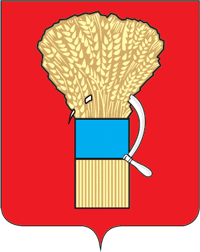 АДМИНИСТРАЦИЯУССУРИЙСКОГО ГОРОДСКОГО ОКРУГАПРИМОРСКОГО КРАЯПОСТАНОВЛЕНИЕАДМИНИСТРАЦИЯУССУРИЙСКОГО ГОРОДСКОГО ОКРУГАПРИМОРСКОГО КРАЯПОСТАНОВЛЕНИЕАДМИНИСТРАЦИЯУССУРИЙСКОГО ГОРОДСКОГО ОКРУГАПРИМОРСКОГО КРАЯПОСТАНОВЛЕНИЕ№ 